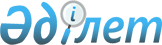 О внесении изменений в постановление Правления Национального Банка Республики Казахстан от 29 ноября 2019 года № 232 "Об утверждении Порядка заключения договора о предоставлении микрокредита, в том числе требований к содержанию, оформлению договора и его первой страницы, содержащей информацию о полной стоимости микрокредита (сумме переплаты по микрокредиту, предмете микрокредита), обязательным условиям договора о предоставлении микрокредита, а также формы графика погашения микрокредита"Постановление Правления Агентства Республики Казахстан по регулированию и развитию финансового рынка от 29 января 2024 года № 7. Зарегистрирован в Министерстве юстиции Республики Казахстан 1 февраля 2024 года № 33963
      Примечание ИЗПИ!      Порядок введения в действие см. п. 4.
      Правление Агентства Республики Казахстан по регулированию и развитию финансового рынка ПОСТАНОВЛЯЕТ:
      1. Внести в постановление Правления Национального Банка Республики Казахстан от 29 ноября 2019 года № 232 "Об утверждении Порядка заключения договора о предоставлении микрокредита, в том числе требований к содержанию, оформлению договора и его первой страницы, содержащей информацию о полной стоимости микрокредита (сумме переплаты по микрокредиту, предмете микрокредита), обязательным условиям договора о предоставлении микрокредита, а также формы графика погашения микрокредита" (зарегистрировано в Реестре государственной регистрации нормативных правовых актов под № 19697) следующие изменения:
      в Порядке заключения договора о предоставлении микрокредита, утвержденным указанным постановлением:
      пункт 3 изложить в следующей редакции:
      "3. До заключения договора о предоставлении микрокредита с физическим лицом организация, осуществляющая микрофинансовую деятельность информирует физическое лицо, вне зависимости от способа его обращения за получением микрокредита, о размере ставки вознаграждения в процентах годовых или значения вознаграждения (в случае заключения договора, указанного в пункта 3-1 статьи 4 Закона), размере годовой эффективной ставки вознаграждения (реальной стоимости микрокредита), сумме переплаты по микрокредиту, а также осуществляет мероприятия, предусмотренные подпунктами 4) и 5) пункта 2 статьи 7 Закона, с обязательным фиксированием перечня осуществленных микрофинансовой организацией мероприятий, который приобщается к кредитному досье заемщика по данному договору.";
      в Требованиях к содержанию, оформлению договора и его первой страницы, содержащей информацию о полной стоимости микрокредита (сумме переплаты по микрокредиту, предмете микрокредита), обязательным условиям договора о предоставлении микрокредита, утвержденных указанным постановлением:
      подпункт 3) пункта 6 изложить в следующей редакции:
      "3) взыскания задолженности на основании исполнительной надписи.".
      2. Департаменту защиты прав потребителей финансовых услуг в установленном законодательством Республики Казахстан порядке обеспечить:
      1) совместно с Юридическим департаментом государственную регистрацию настоящего постановления в Министерстве юстиции Республики Казахстан;
      2) размещение настоящего постановления на официальном интернет-ресурсе Агентства Республики Казахстан по регулированию и развитию финансового рынка после его официального опубликования;
      3) в течение десяти рабочих дней после государственной регистрации настоящего постановления представление в Юридический департамент сведений об исполнении мероприятия, предусмотренного подпунктом 2) настоящего пункта.
      3. Контроль за исполнением настоящего постановления возложить на курирующего заместителя Председателя Агентства Республики Казахстан по регулированию и развитию финансового рынка.
      4. Настоящее постановление вводится в действие по истечении десяти календарных дней после дня его первого официального опубликования, за исключением абзацев второго, третьего и четвертого пункта 1 настоящего постановления, которые вводятся в действие по истечении шестидесяти календарных дней после дня первого официального опубликования настоящего постановления.
					© 2012. РГП на ПХВ «Институт законодательства и правовой информации Республики Казахстан» Министерства юстиции Республики Казахстан
				
      Председатель АгентстваРеспублики Казахстанпо регулированию и развитиюфинансового рынка

М. Абылкасымова
